Newberry Medal Winners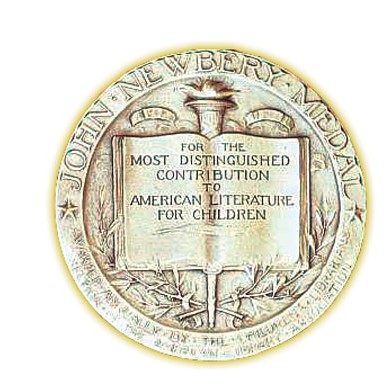 (For the most distinguished American children's bookpublished the previous year)2015: The Crossover by Kwame Alexander2014: Flora & Ulysses: The Illuminated Adventures by Kate DiCamillo2013: The One and Only Ivan by Katherine Applegate2012: Dead End in Norvelt by Jack Gantos2011: Moon over Manifest by Clare Vanderpool2010: When You Reach Me by Rebecca Stead2009: The Graveyard Book by Neil Gaiman, illus. by Dave McKean 2008: Good Masters! Sweet Ladies! Voices from a Medieval Village by Laura Amy Schlitz 2007: The Higher Power of Lucky by Susan Patron, illus. by Matt Phelan 2006: Criss Cross by Lynne Rae Perkins 2005: Kira-Kira by Cynthia Kadohata 2004: The Tale of Despereaux: Being the Story of a Mouse, a Princess, Some Soup, and a Spool of    Thread by Kate DiCamillo 2003: Crispin: The Cross of Lead by Avi 2002: A Single Shard by Linda Sue Park 2001: A Year Down Yonder by Richard Peck 2000: Bud, Not Buddy by Christopher Paul Curtis 1999: Holes by Louis Sachar 1998: Out of the Dust by Karen Hesse 1997: The View from Saturday by E.L. Konigsburg 1996: The Midwife's Apprentice by Karen Cushman 1995: Walk Two Moons by Sharon Creech 1994: The Giver by Lois Lowry1993: Missing May by Cynthia Rylant 1992: Shiloh by Phyllis Reynolds Naylor 1991: Maniac Magee by Jerry Spinelli 1990: Number the Stars by Lois Lowry 1989: Joyful Noise: Poems for Two Voices by Paul Fleischman1988: Lincoln: A Photobiography by Russell Freedman 1987: The Whipping Boy by Sid Fleischman 1986: Sarah, Plain and Tall by Patricia MacLachlan 1985: The Hero and the Crown by Robin McKinley 1984: Dear Mr. Henshaw by Beverly Cleary 1983: Dicey's Song by Cynthia Voigt 1982: A Visit to William Blake's Inn: Poems for Innocent and Experienced Travelers by Nancy Willard 1981: Jacob Have I Loved by Katherine Paterson 1980: A Gathering of Days: A New England Girl's Journal, 1830-1832 by Joan W. Blos (Scribner)1979: The Westing Game by Ellen Raskin 1978: Bridge to Terabithia by Katherine Paterson 1977: Roll of Thunder, Hear My Cry by Mildred D. Taylor 1976: The Grey King by Susan Cooper 1975: M. C. Higgins, the Great by Virginia Hamilton 1974: The Slave Dancer by Paula Fox 1973: Julie of the Wolves by Jean Craighead George 1972: Mrs. Frisby and the Rats of NIMH by Robert C. O'Brien 1971: Summer of the Swans by Betsy Byars 1970: Sounder by William H. Armstrong 1969: The High King by Lloyd Alexander 1968: From the Mixed-Up Files of Mrs. Basil E. Frankweiler by E.L. Konigsburg 1967: Up a Road Slowly by Irene Hunt (Follett)1966: I, Juan de Pareja by Elizabeth Borton de Trevino 1965: Shadow of a Bull by Maia Wojciechowska 1964: It's Like This, Cat by Emily Neville1963: A Wrinkle in Time by Madeleine L'Engle 1962: The Bronze Bow by Elizabeth George Speare 1961: Island of the Blue Dolphins by Scott O'Dell 1960: Onion John by Joseph Krumgold 1959: The Witch of Blackbird Pond by Elizabeth George Speare 1958: Rifles for Watie by Harold Keith 1957: Miracles on Maple Hill by Virginia Sorensen 1956: Carry On, Mr. Bowditch by Jean Lee Latham 1955: The Wheel on the School by Meindert DeJong 1954: ...And Now Miguel by Joseph Krumgold 1953: Secret of the Andes by Ann Nolan Clark 1952: Ginger Pye by Eleanor Estes 1951: Amos Fortune, Free Man by Elizabeth Yates 1950: The Door in the Wall by Marguerite de Angeli 1949: King of the Wind by Marguerite Henry 1948: The Twenty-One Balloons by William Pène du Bois 1947: Miss Hickory by Carolyn Sherwin Bailey 1946: Strawberry Girl by Lois Lenski 1945: Rabbit Hill by Robert Lawson 1944: Johnny Tremain by Esther Forbes 1943: Adam of the Road by Elizabeth Janet Gray 1942: The Matchlock Gun by Walter Edmonds 1941: Call It Courage by Armstrong Sperry 1940: Daniel Boone by James Daugherty 1939: Thimble Summer by Elizabeth Enright 1938: The White Stag by Kate Seredy 1937: Roller Skates by Ruth Sawyer 1936: Caddie Woodlawn by Carol Ryrie Brink 1935: Dobry by Monica Shannon 1934: Invincible Louisa: The Story of the Author of Little Women by Cornelia Meigs 1933: Young Fu of the Upper Yangtze by Elizabeth Lewis 1932: Waterless Mountain by Laura Adams Armer 1931: The Cat Who Went to Heaven by Elizabeth Coatsworth 1930: Hitty, Her First Hundred Years by Rachel Field 1929: The Trumpeter of Krakow by Eric P. Kelly 1928: Gay Neck, the Story of a Pigeon by Dhan Gopal Mukerji 1927: Smoky, the Cowhorse by Will James 1926: Shen of the Sea by Arthur Bowie Chrisman 1925: Tales from Silver Lands by Charles Finger 1924: The Dark Frigate by Charles Hawes 1923: The Voyages of Doctor Dolittle by Hugh Lofting 1922: The Story of Mankind by Hendrik Willem van Loon 